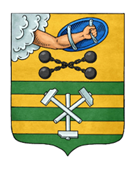 ПЕТРОЗАВОДСКИЙ ГОРОДСКОЙ СОВЕТ39 сессия 28 созываРЕШЕНИЕот 24 марта 2021 г. № 28/39-689О назначении членов конкурсной комиссииПетрозаводским городским СоветомНа основании ч. 2.1 ст. 36 Федерального закона от 06.10.2003 
№ 131-ФЗ «Об общих принципах организации местного самоуправления в Российской Федерации», ст. 29 Устава Петрозаводского городского округа, 
п. 4.3 Порядка проведения конкурса по отбору кандидатур на должность Главы Петрозаводского городского округа, утвержденного Решением Петрозаводского городского Совета от 05.08.2015 № 27/36-598, Петрозаводский городской Совет РЕШИЛ:Назначить членами конкурсной комиссии в Петрозаводском городском округе при проведении конкурса по отбору кандидатур на должность Главы Петрозаводского городского округа:1. Васильеву Галину Васильевну, депутата Петрозаводского городского Совета;2. Кузнецова Дмитрия Геннадьевича, депутата Петрозаводского городского Совета;3. Петрова Павла Валерьевича, депутата Петрозаводского городского Совета;4. Черненко Николая Павловича, Почетного гражданина города Петрозаводска.И.о. ПредседателяПетрозаводского городского Совета                                             А.Ю. Ханцевич